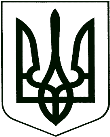 	У К Р А Ї Н А		ПРОЄКТКОРЮКІВСЬКА МІСЬКА РАДАЧЕРНІГІВСЬКА ОБЛАСТЬР І Ш Е Н Н Я(тринадцята сесія восьмого скликання)Про приватизацію земельних ділянокна території Тютюнницького старостинського округуРозглянувши заяви громадян про передачу безоплатно у власність земельних ділянок та додані до них матеріали, керуючись ст.ст. 12, 116, 118, 122 Земельного кодексу України, ст. 26 Закону України «Про місцеве самоврядування в Україні», міська рада ВИРІШИЛА:1. Затвердити Ковтуновичу Олександру Володимировичу технічну документацію із землеустрою щодо встановлення меж земельної ділянки в натурі (на місцевості) для передачі у власність для будівництва і обслуговування житлового будинку, господарських будівель і споруд (присадибна ділянка), (КВЦПЗ 02.01.), площею 0,2500 га, по                                     вул. Хмельницького Б., 101, с. Тютюнниця, Корюківський район, Чернігівська область.1.1. Передати Ковтуновичу Олександру Володимировичу безоплатно у власність земельну ділянку для будівництва і обслуговування житлового будинку, господарських будівель і споруд (присадибна ділянка) площею            0,2500 га, по вул. Хмельницького Б., 101, с. Тютюнниця, Корюківський район, Чернігівська область, кадастровий номер земельної ділянки 7422489200:01:000:0152, цільове призначення - для будівництва і обслуговування житлового будинку, господарських будівель і споруд (присадибна ділянка), категорія земель – землі житлової та громадської забудови.2. Затвердити Ковтуновичу Олександру Володимировичу проєкт землеустрою щодо відведення земельної ділянки безоплатно у власність, загальною площею 0,6600 га для ведення особистого селянського господарства, що розташована в адміністративних межах Корюківської міської ради (в межах населеного пункту села Костючки) Корюківського району Чернігівської області. 2.1. Передати Ковтуновичу Олександру Володимировичу безоплатно у власність земельну ділянку площею 0,6600 га, (кадастровий номер земельної ділянки 7422489200:02:000:0045) із земель сільськогосподарського призначення для ведення особистого селянського господарства, яка розташована в адміністративних межах Корюківської міської ради (в межах населеного пункту села Костючки) Корюківського району Чернігівської області.3. Затвердити Устименко Ганні Григорівні проєкт землеустрою щодо відведення земельної ділянки безоплатно у власність, загальною площею  0,8000 га для ведення особистого селянського господарства, що розташована в адміністративних межах Корюківської міської ради (в межах населеного пункту села Сахутівка, вул. Матросова, 19) Корюківського району Чернігівської області. 3.1. Передати Устименко Ганні Григорівні безоплатно у власність земельну ділянку площею 0,8000 га, (кадастровий номер земельної ділянки 7422489200:06:000:0143) із земель сільськогосподарського призначення для ведення особистого селянського господарства, яка розташована в адміністративних межах Корюківської міської ради (в межах населеного пункту села Сахутівка, вул. Матросова, 19) Корюківського району Чернігівської області.4. Право власності на земельну ділянку виникає з моменту державної реєстрації цього права та оформлюється відповідно до Закону України «Про державну реєстрацію речових прав на нерухоме майно та їх обтяжень». Земельну ділянку використовувати за цільовим призначенням, з дотриманням вимог статей 20, 91, 103 Земельного кодексу України, Закону України «Про особисте селянське господарство» та інших нормативно-правових актів.5. Контроль за виконанням даного рішення покласти на постійну комісію міської ради з питань житлово-комунального господарства, регулювання земельних відносин, будівництва та охорони навколишнього природного середовища. 	Міський голова                                                                            Ратан АХМЕДОВПОГОДЖЕНО:Начальник відділу земельних ресурсів та комунального майна виконавчого апарату міської ради                                                             Т.СКИБАНачальник юридичного відділу – державний реєстратор виконавчого апарату міської ради                                 			         В.БАБИЧ__ березня 2022 рокум. Корюківка№ __-13/VIII